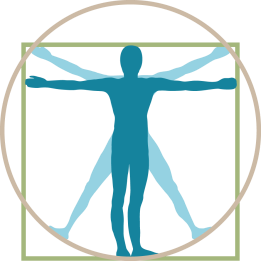                                          Regionalne Centrum                                      Naukowo-Technologiczne 	 Podzamcze 45                                                                                       26-060 Chęciny                                                     tel. (41) 343 40 50                                                     faks (41) 307 44 76                                                                                                                  www.rcnt.pl                                                                             sekretariat@rcnt.pl                                                   UMOWA Nr ……… 2022 zawarta dniu …………….. 2022 roku w Podzamczu pomiędzy:Województwo Świętokrzyskie - Regionalne Centrum Naukowo — Technologiczne, Podzamcze 45, 26-060 Chęciny, NIP 959-15-06-120, REGON 260315067 reprezentowane przez Dyrektora Marcina Zawieruchę na podstawie pełnomocnictwa udzielonego przez Zarząd Województwa Świętokrzyskiego uchwałą Nr 1136/2019 z dnia 2 października 2019 roku zwanym dalej Wynajmującym, a…………………….. prowadzącym działalność pod firmą ………………. ul…………….,NIP …………………., REGON ………………,Reprezentowanym przez …………………… zwanym dalej Najemcą.Wynajmujący i Najemca, wspólnie dalej zwani „Stronami”, a każdy z nich z osobna „Stroną”, zawierają umowę najmu powierzchni (zwaną dalej „Umową”), o następującej treści.§11. Przedmiot niniejszej umowy stanowi najem 1 m2 powierzchni w budynku Centrum Nauki Leonardo da Vinci, przeznaczonej do zainstalowania przez Najemcę samoobsługowych automatów na napoje i przekąski.2. Automaty zostaną zainstalowane w miejscu wyznaczonym przez Wynajmującego i nie mogą być przenoszone w inne miejsce bez pisemnej zgody Wynajmującego.3. Jakakolwiek zmiana wykorzystania przedmiotu najmu bez pisemnej zgody Wynajmującego, poczytana będzie jako rażące naruszenie warunków umowy i stanowić będzie podstawę do jej rozwiązania bez wypowiedzenia z winy Najemcy.4. Najemca nie może przedmiotu najmu oddać w całości lub części osobie trzeciej do bezpłatnego używania albo w podnajem.5. Najemca zobowiązuje się do zainstalowania automatów spełniających wymogi polskich norm bezpieczeństwa oraz przepisów sanitarnych.§ 21. Z tytułu najmu powierzchni pod automaty, Najemca będzie płacił na rzecz Wynajmującego miesięczny czynsz najmu w kwocie ……………… zł netto, powiększony o należny podatek VAT obowiązujący w dniu wystawienia faktury.2. Wynajmujący zastrzega sobie możliwość podwyższenia wysokości czynszu raz w roku                   o wskaźnik średnioroczny cen od towarów i usług konsumpcyjnych, publikowany przez prezesa GUS w Monitorze Polskim. Przeliczenie będzie następowało automatycznie bez konieczności sporządzania aneksu do umowy.3. Niezależnie od czynszu, o którym mowa w ust. 1, Najemca będzie płacił Wynajmującemu raz na kwartał opłatę ryczałtową w wysokości 30 złotych netto, za zużycie energii elektrycznej powiększoną o należny podatek VAT obowiązujący w dniu wystawienia faktury.4. Czynsz najmu powiększony o podatek od towarów i usług VAT, w wysokości obowiązującej w dacie wystawienia faktury, Najemca regulować będzie przelewem na konto bankowe Wynajmującego nr 19 1020 2629 0000 9402 0342 8372 , w terminie 14 dni od daty wystawienia faktury przez Wynajmującego. Datą zapłaty jest data wpływu środków na konto Wynajmującego. 5. W przypadku nieterminowej zapłaty należności Wynajmujący naliczy Najemcy odsetki   ustawowe.6. Najemca upoważnia Wynajmującego do wystawiania faktur VAT bez podpisu płatnika oraz dostarczania ich Najemcy za pośrednictwem poczty na adres korespondencyjny podany                       w umowie lub do rąk własnych.7. W przypadku, kiedy okres najmu nie będzie obejmował pełnego miesiąca kalendarzowego, naliczanie czynszu nastąpi proporcjonalnie do okresu korzystania z powierzchni przy przyjęciu, ze miesiąc liczy 30 dni.§ 3Najemca zobowiązuje się do zaopatrywania automatów w artykuły spożywcze we własnym zakresie i na własny koszt.Najemca ponosi wszelkie koszty związane z montażem, konserwacją, utrzymaniem                          i naprawą automatów.Najemca oświadcza, że personel odpowiedzialny za uzupełnianie asortymentu posiada aktualne badania sanitarno-epidemiologiczne.Najemca zobowiązuje się do dezynfekcji automatów nie rzadziej niż raz na kwartał.§ 4Najemca zobowiązany jest do utrzymania zainstalowanych automatów w należytym porządku i sprawności technicznej oraz do zapewnienia kosza na odpady w jej pobliżu przez cały okres obowiązywania umowy.§ 51. Najemca odpowiada za przeciwpożarowe i przeciwporażeniowe zabezpieczenie automatów. 2. Wynajmujący nie ponosi odpowiedzialności za ewentualne kradzieże lub włamania do automatów.§ 6Wynajmującemu służy prawo do przeprowadzania kontroli wykonywania postanowień niniejszej umowy.§ 7Umowa zostaje zawarta na czas określony — 24 miesiące, licząc od dnia podpisania umowy tj., do dnia …………………Wynajmujący jest uprawniony do rozwiązania umowy bez wypowiedzenia, jeżeli Najemca zalega z należnymi opłatami za dwa pełne okresy płatności lub dopuszcza się rażącego naruszenia postanowień niniejszej umowy i mimo wyznaczenia dodatkowego terminu, nie podejmuje odpowiedniego działania w celu usunięcia stanu niezgodnego z umową.W przypadku zaistnienia okoliczności, o których mowa w ust. 2, Najemca zobowiązany jest opuścić przedmiot najmu w terminie wskazanym przez Wynajmującego.Umowa może być rozwiązana w każdym terminie za obustronną zgodą.W czasie trwania umowy każda ze stron może ją wypowiedzieć z zachowaniem 1 — miesięcznego okresu wypowiedzenia bez podania przyczyny.§ 8Zmiany niniejszej umowy wymagają dla swej ważności formy pisemnej pod rygorem nieważności.§ 9Spory mogące wyniknąć w związku z wykonaniem postanowień niniejszej umowy będą rozstrzygane przed sądem właściwym dla siedziby Wynajmującego.§ 10W sprawach nieuregulowanych w umowie zastosowanie mają przepisy Kodeksy cywilnego.§ 11Umowa sporządzona została w trzech jednobrzmiących egzemplarzach, jeden egzemplarz dla Najemcy, dwa egzemplarze dla Wynajmującego. ................................................                                              ……………………………….             Wynajmujący					                  Najemca